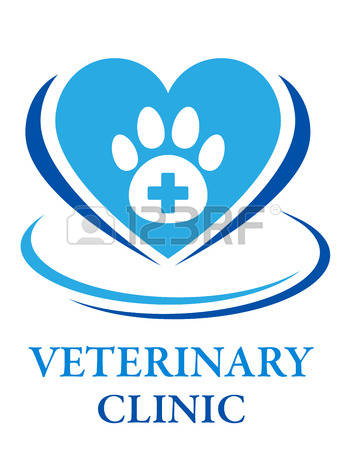 Eatonville Animal Hospital(416) 231-3167Female Kitten Package <1 Year Old		$999.98  This Package Includes…UNLIMITED EXAMINATIONS for one year1st Kitten Vaccine2nd Kitten Vaccine3rd Kitten Vaccine1 Fecal Exam (In-House)1 De-Worming1 Full Blood Profile (Pre-Anesthetic) SpayMicrochipUnlimited Nail Trims3 Months of Flea MedicationThis does not cover the cost of emergency clinic or specialist visits.Package must be used within ONE year of purchase. Any outstanding services after one year will have to be paid full price. 